WebQuest Check List: 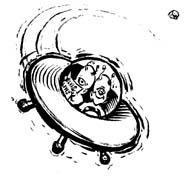   What will you find out there?DAY 1: GEOGRAPHY AND LOCATION OF THE MIDDLE EAST.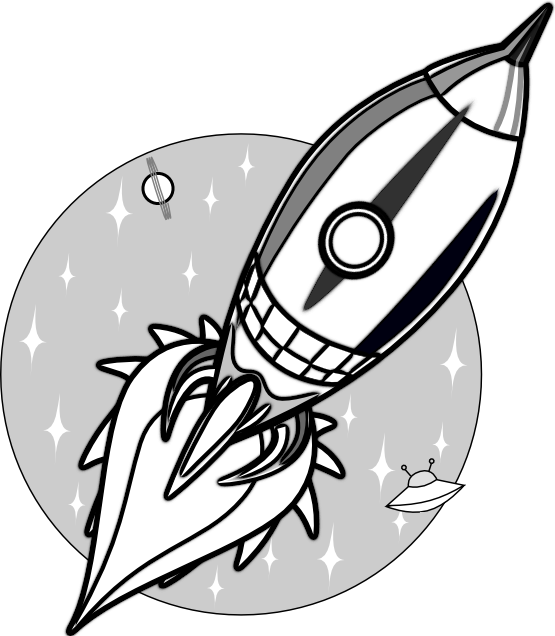 DAY 2: RELIGIONS OF THE MIDDLE EASTEXPLORATION GUIDE:CAPTAIN’S CLEARANCENOTESBLANK MAPQUIA GAMEMAP QUESTIONSVIDEO QUESTIONSEXPLORATION GUIDE:CAPTAIN’S CLEARANCERELIGION NOTESJUDAISM CHRISTIANITY ISLAM WORD SEARCH and ChartEssayDAY 3: THE PUSH FOR PEOPLE POWERDAY 3: THE PUSH FOR PEOPLE POWEREXPLORATION GUIDE:CAPTAIN’S CLEARANCEARAB SPRING NOTESTUNISIAEGYPTSYRIAESSAY